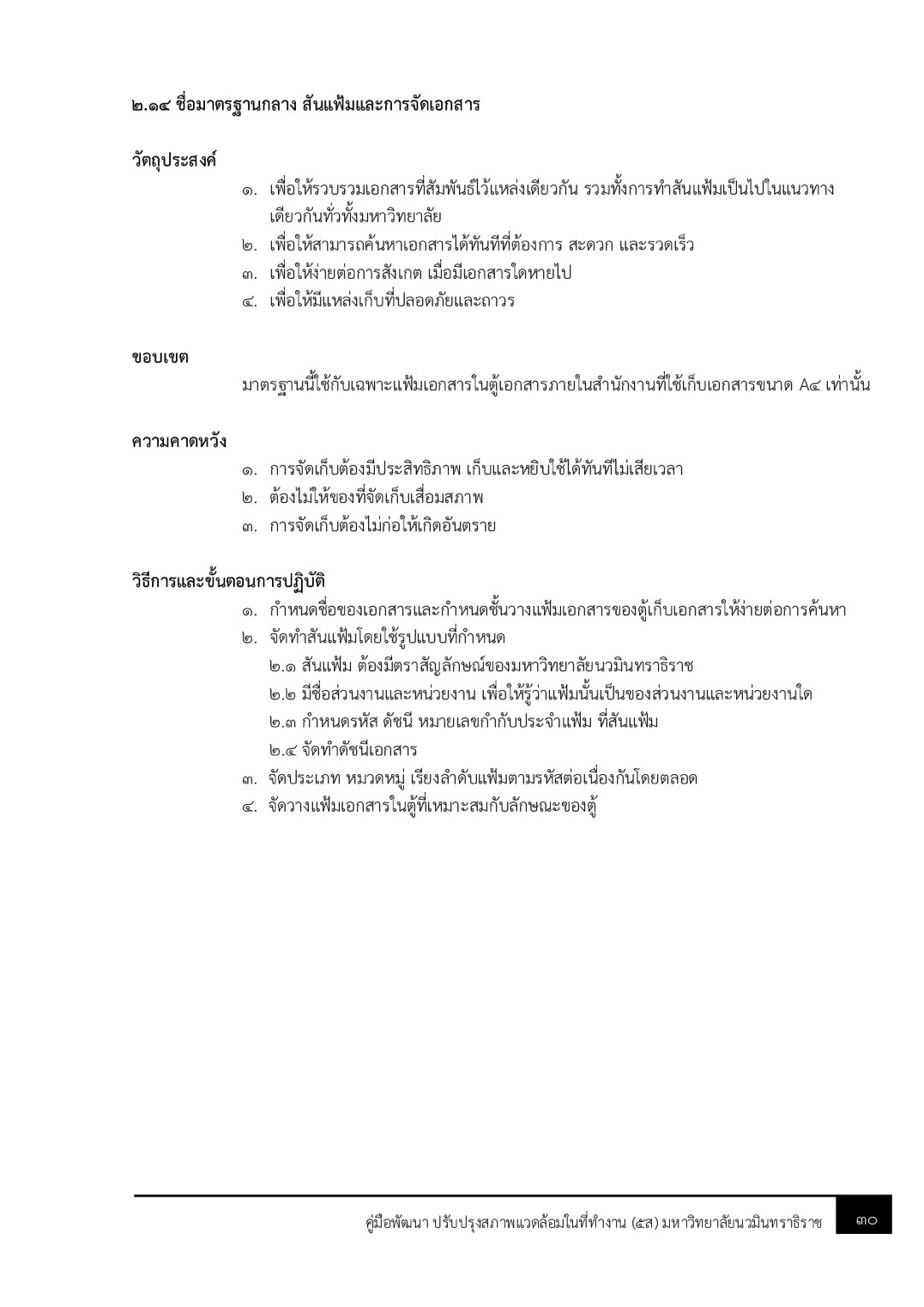 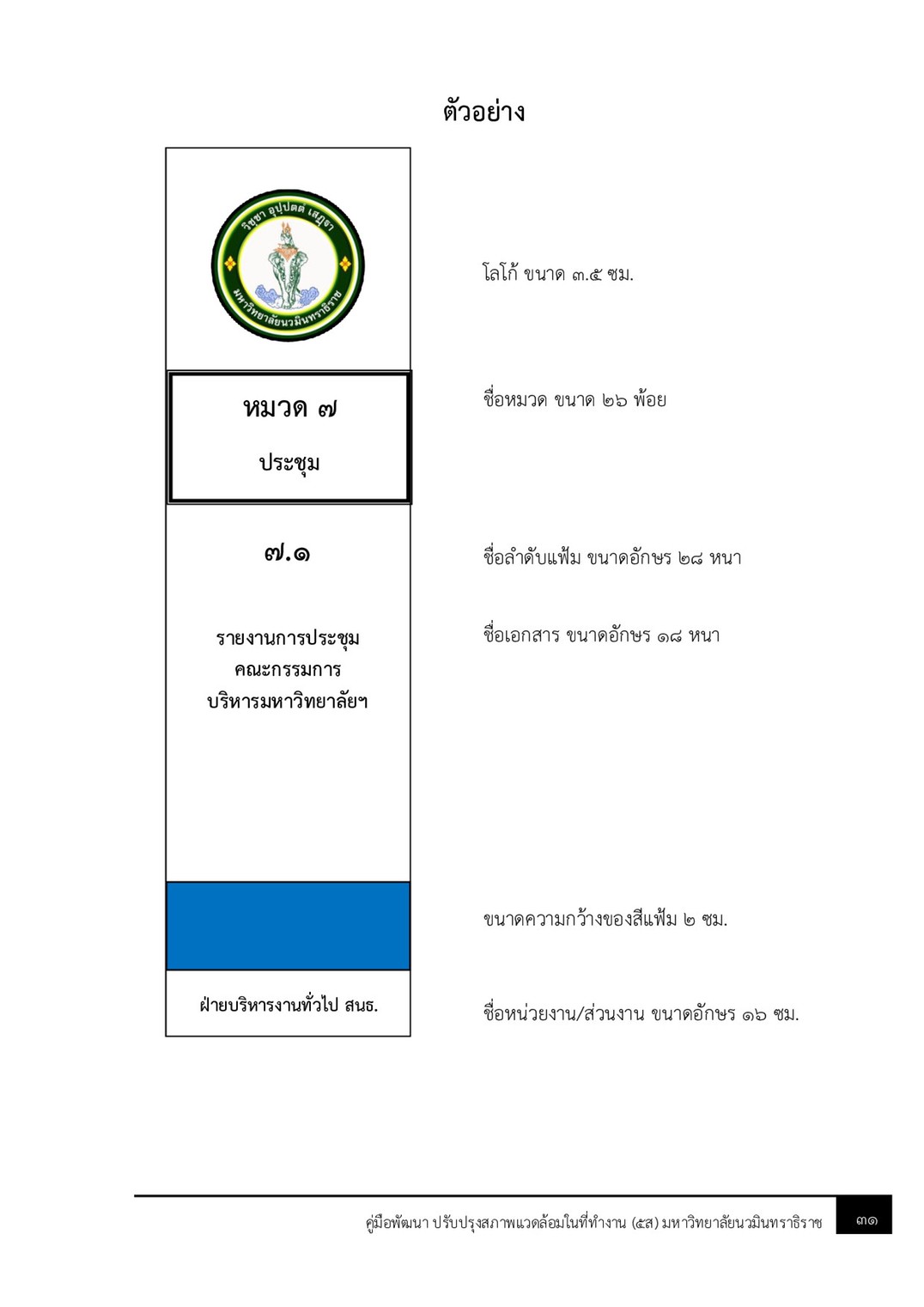 หมวดหมู่เอกสารและสีขนาด 3 นิ้วขนาด 2 นิ้วหมวดรายชื่อหมวดเอกสารสีของหมวดสี1การเงิน งบประมาณเหลือง2คำสั่ง มติคณะรัฐมนตรีเขียวอ่อน3โต้ตอบทั่วไปเขียนเข้ม4บริหารทั่วไปชมพู5บริหารงานบุคคลน้ำตาลค6เบ็ดเตล็ดครีม7ประชุมน้ำเงิน8การฝึกอบรม การดูงาน การบรรยายส้ม9วัสดุครุภัณฑ์ ที่ดินและสิ่งก่อสร้างฟ้า10รายงาน สถิติและแบบสอบถามเทา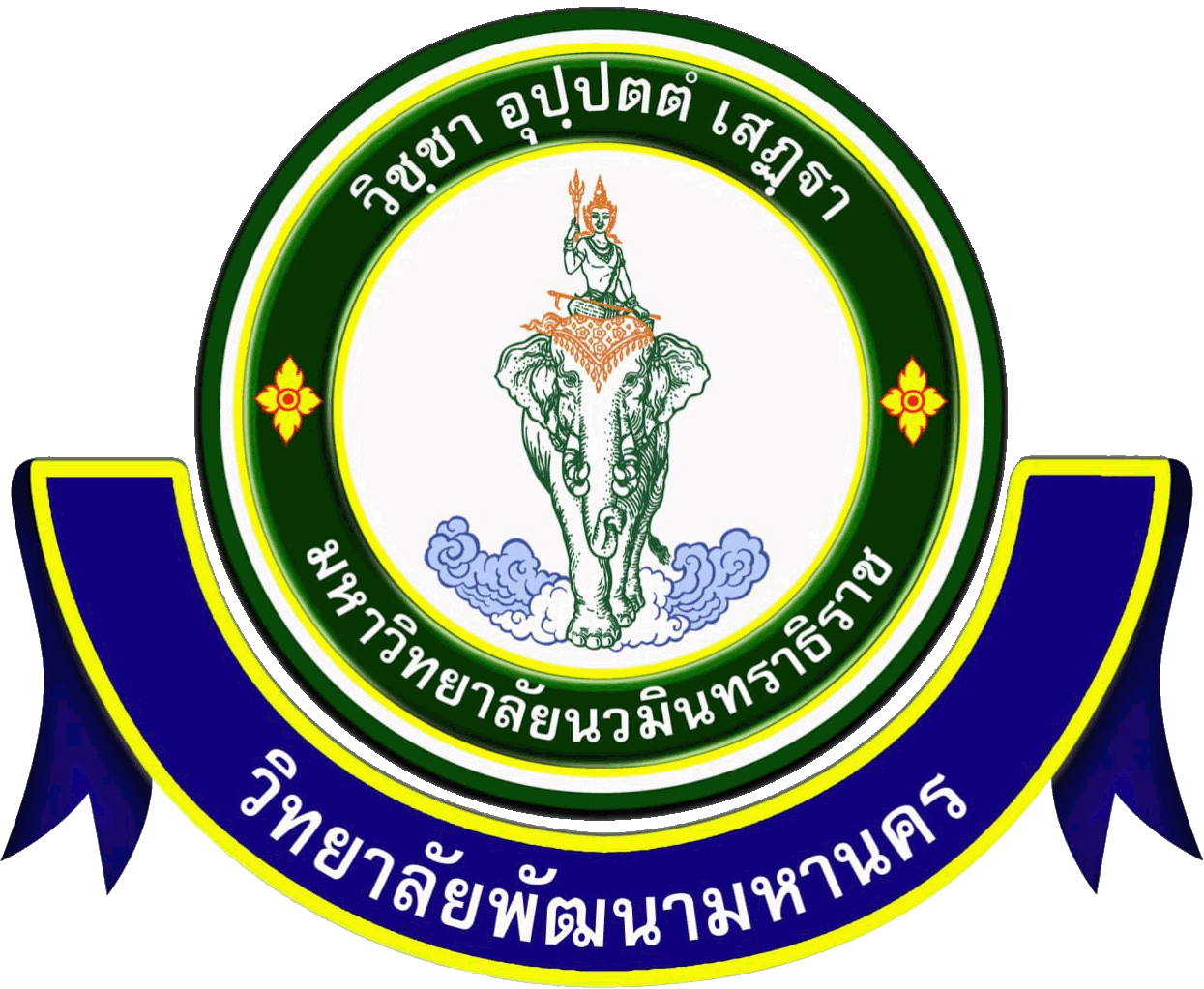 7.16.16.2คณะอนุกรรมการมหาวิทยาลัยสีเขียว (Green University)ชุด 3 ของเสีย (Waste : WS)บันทึกขอใช้ห้องประชุม 302 อาคารนวมินทร์ 1 พร้อมอุปกรณ์โสตทัศนูปกรณ์ข้อตกลงในการขอใช้ครุภัณฑ์คอมพิวเตอร์โน้ตบุ๊กของวิทยาลัยพัฒนามหานคร(นักศึกษา)สำนักงานผู้อำนวยการวิทยาลัยสำนักงานผู้อำนวยการวิทยาลัยสำนักงานผู้อำนวยการวิทยาลัย6.26.36.4ข้อตกลงในการขอใช้ครุภัณฑ์คอมพิวเตอร์โน้ตบุ๊กของวิทยาลัยพัฒนามหานคร(นักศึกษา)ข้อตกลงในการขอใช้ครุภัณฑ์คอมพิวเตอร์โน้ตบุ๊กของวิทยาลัยพัฒนามหานคร(อาจารย์)เอกสารคู่มือและแนวทางในการใช้งานระบบสารสนเทศของวิทยาลัยพัฒนามหานครสำนักงานผู้อำนวยการวิทยาลัยสำนักงานผู้อำนวยการวิทยาลัยสำนักงานผู้อำนวยการวิทยาลัย7.27.33.33.43.5คณะกรรมการกลั่นกรองงานบริการวิชาการและการจัดการคลังความรู้ข้อตกลงในการขอใช้ครุภัณฑ์คอมพิวเตอร์โน้ตบุ๊กของวิทยาลัยพัฒนามหานคร(อาจารย์)สำนักงานผู้อำนวยการวิทยาลัยสำนักงานผู้อำนวยการวิทยาลัยสำนักงานผู้อำนวยการวิทยาลัยสำนักงานผู้อำนวยการวิทยาลัยสำนักงานผู้อำนวยการวิทยาลัย